ΠροςΤο Εποπτικό Επιστημονικό ΣυμβούλιοΠΡΟΤΕΙΝΟΜΕΝΟΣ  ΟΜΙΛΟΣ  2021 - 2022ΟΙ ΥΠΕΥΘΥΝΕΣ ΚΑΘΗΓΗΤΡΙΕΣΕΥΦΡΟΣΥΝΗ ΖΑΧΑΡΑΤΟΥ				ΕΥΑΓΓΕΛΙΑ ΝΤΟΥΠΑ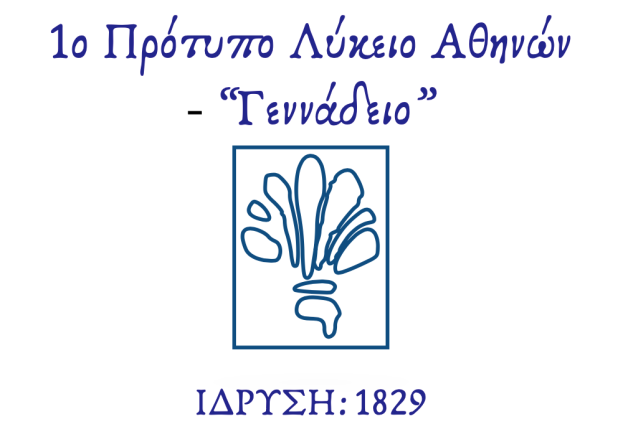 ΣΧΕΔΙΟ ΥΠΟΒΟΛΗΣ ΠΡΟΤΑΣΗΣ ΓΙΑ ΤΗ ΔΗΜΙΟΥΡΓΙΑ ΟΜΙΛΟΥΣΧΕΔΙΟ ΥΠΟΒΟΛΗΣ ΠΡΟΤΑΣΗΣ ΓΙΑ ΤΗ ΔΗΜΙΟΥΡΓΙΑ ΟΜΙΛΟΥΟΝΟΜΑΤΕΠΩΝΥΜΟ ΕΚΠ/ΚΩΝΕυφροσύνη Ζαχαράτου – Ντούπα ΕυαγγελίαΕΙΔΙΚΟΤΗΤΑΦιλόλογοι  (ΠΕ02)ΤΙΤΛΟΣ ΟΜΙΛΟΥΌμιλος Θεάτρου και Ρητορικής  ΘΕΜΑΤΙΚΗ ΟΜΙΛΟΥ«Θεατρική Υπόκριση και Ρητορικός Λόγος»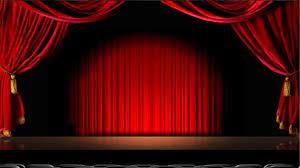 ΤΑΞΕΙΣΑ΄ ΛυκείουΒ΄Λυκείου Γ’ ΛυκείουΑΡΙΘΜΟΣ ΜΑΘΗΤΩΝ11 – 20 μαθητέςΣΤΟΧΟΙΑναμένεται οι μαθητές:Nα έλθουν  με βιωματικό τρόπο  σε επαφή με την πολυδιάστατη τέχνη και τις τεχνικές του Θεάτρου λαμβάνοντας ευκαιρίες δημιουργικής ενασχόλησης και καλλιέργειας δεξιοτήτων λεκτικής και μη λεκτικής (σωματικής) έκφρασης και επικοινωνίας, νοηματικής ανάγνωσης, αφήγησης ή αυθόρμητου λόγου, έκθεσης σε κοινό, διαλεκτικής ανταλλαγής απόψεων, επιχειρηματολογίας. Nα κινητοποιηθούν  και να  ενισχύσουν  την κριτική ικανότητα και την ερευνητική κλίση τους  μέσα από τη μελέτη ρόλων και καταστάσεων.Nα  εξοικειωθούν  με τη θεατρική τέχνη και πρακτική. Μέσα από τη μελέτη πρωτότυπων κειμένων, διακειμενικών συνθέσεων, αρχαίων κλασικών και σύγχρονων λογοτεχνικών ή θεατρικών έργων να αποκτήσουν  τη δυνατότητα διερεύνησης της σχέσης ρητορικής και θεάτρου και, ταυτόχρονα, καλλιέργειας των επικοινωνιακών τους δεξιοτήτων.Να συνδέσουν διαθεματικά και διακαλλιτεχνικά το Θέατρο με τα μαθήματα της Λογοτεχνίας, της Γλώσσας, των Αρχαίων Ελληνικών σε συνδυασμό με τις ψηφιακές τεχνολογίες.ΑΝΑΛΥΤΙΚΟ ΠΡΟΓΡΑΜΜΑ ΔΙΔΑΣΚΑΛΙΑΣκαιΔΡΑΣΕΩΝΤο αναλυτικό πρόγραμμα που παρατίθεται είναι ενδεικτικό και θα εξαρτηθεί η εφαρμογή του από τις ανάγκες και τα  ιδιαίτερα ενδιαφέροντα των μαθητών / μαθητριών καθώς και πρακτικά ζητήματα, όπως η δυνατότητα πραγματοποίησης διδακτικών επισκέψεων σε ακαδημαϊκά ιδρύματα λόγω του COVID - 19. Οκτώβριος 2021:Γνωριμία των μελών της ομάδας.Παρουσίαση του Ομίλου: Η ρητορική και το Θέατρο: Μια σχέση αλληλεπίδρασης.Ο άρρητος λόγος του σώματος: Σωματική ενεργοποίηση και έκφραση, παιχνίδια επικοινωνίας, κινητικοί αυτοσχεδιασμοί στατικές εικόνες.Ο λόγος της φωνής - Η απόδοση των σημαινομένων: Νοηματική Ανάγνωση. Παιχνίδια με τη φωνή, τους ήχους, το ρυθμό και το συναίσθημα. Η φωνή και το σώμα. Κινητικοί και λεκτικοί αυτοσχεδιασμοί.Δραματουργική ανάλυση κειμένου – Αυθόρμητος λόγος: “Διερευνητική ανάγνωση”. Βιωματική προσέγγιση του δραματικού ενδοκειμενικού κόσμου. Τεχνικές Εκπαιδευτικού Θεάτρου.Νοέμβριος 2021:Επιλογή και μελέτη / δραματοποίηση θεατρικών κειμένων  με βάση συγκεκριμένους θεματικούς άξονες (όπως η εφηβεία, η ετερότητα, το χάσμα γενεών, οι σχέσεις των φύλων κ.ά).Δραματική σύγκρουση και Αντιλογίες.Δεκέμβριος 2021:Story – telling: Αφηγηματικές τεχνικές.Φωνητική ορθοφωνία – Υπόκριση.Από τις κάρτες ρόλων στη δραματοποίηση.Παράδειγμα διακειμενικής δραματοποίησης: Σοφοκλέους Αντιγόνη – Γρηγορίου Ξενόπουλου Στέλλα ΒιολάντηΠαρακολούθηση θεατρικής παράστασης και κριτική.Ιανουάριος 2022:Επιλογή θεατρικού δρώμενου για το τέλος της χρονιάς – Ανάθεση Ρόλων.Παρακολούθηση θεατρικής παράστασης και κριτική.Φεβρουάριος – Μάρτιος 2022: Πρόβες για την τελική παράσταση.  ΩΡΕΣΕΒΔΟΜΑΔΙΑΙΩΣ4 (τέσσερις) ώρες την εβδομάδα: Διά  ζώσης ή / και διαδικτυακά(σε συνεννόηση και με τους μαθητές / μαθήτριες). ΔΙΔΑΚΤΙΚΟ ΥΛΙΚΟΔιδακτικό υλικό των εκπαιδευτικών και σχολικά εγχειρίδια Λογοτεχνίας, Γλώσσας και Αρχαίων Ελληνικών.ΠΑΡΑΔΟΤΕΑΥλικό (έντυπο και ψηφιακό) των εισηγήσεων και των παρουσιάσεων του εκπαιδευτικού.Portfolio με τις παρουσιάσεις και τις εργασίες των μαθητών / μαθητριών.Κείμενα και videos  παραστάσεων που θα παρουσιαστούν. ΣΥΝΕΡΓΑΣΙΑ  με ΦΟΡΕΙΣΘα επιχειρηθεί συνεργασία με τους ακόλουθους φορείς ή και με άλλους ανάλογα με τις διαθέσιμες κάθε φορά επιλογές που θα εξυπηρετούν τους στόχους του προγράμματος του Ομίλου: Με το ΜΠΣ : Ρητορική, Επιστήμες του Ανθρώπου κι Εκπαίδευση.Με φοιτητές του Προπτυχιακού και Μεταπτυχιακού Τμήματος Θεατρικών Σπουδών της Φιλοσοφικής Σχολής του ΕΚΠΑ στο πλαίσιο της σχετικής συνεργασίας που έχει υπογραφεί μεταξύ του 1ου ΠΡΟΤΥΠΟΥ ΓΕΛ ΑΘΗΝΩΝ – «ΓΕΝΝΑΔΕΙΟΥ» και του εν λόγω τμήματος.ΔΗΛΩΣΕΙΣ ΣΥΜΜΕΤΟΧΗΣΓια δηλώσεις συμμετοχής και διευκρινίσεις οι μαθητές και οι μαθήτριες μπορούν να απευθύνονται στις υπεύθυνες καθηγήτριες του Ομίλου. 